Informations supplémentaires pour l’enseignante La société micmaque en 1980 au Québec (les aspects culturels)Le peuple et le territoireLa société micmaque est établie majoritairement en Gaspésie, près des côtes maritimes. La Gaspésie est entourée par le fleuve St-Laurent, par la baie des Chaleurs et par le golfe du Saint-Laurent. Dans cette région de la province, la température et la faune variée énormément selon les endroits. À certains endroits, il fait chaud et à d’autres il fait plutôt froid. Les hivers sont assez longs et rigoureux, tandis que les étés sont chauds, mais courts. Dans cette région, il est possible d’y retrouver des orignaux et des caribous ainsi que beaucoup d’autres sortes d’animaux.Sur le territoire du Québec, 2300 Micmacs sont établis. Dans l’ensemble du pays, les Micmacs sont plus de 15 000 habitants. La plus grande communauté de ce peuple d’origine autochtone au Québec est située à Ristigouche en Gaspésie. Croyances spirituellesBien avant les années 1980, beaucoup de Micmacs s’étaient convertis à la religion catholique. Ce qui fait qu’à cette époque, beaucoup se considéraient comme des croyants catholiques. En ce qui a trait aux spiritualités traditionnelles, les Micmacs ont pour principe que tous les êtres sont interdépendants, donc tout le monde à la même valeur. Ce principe découle de leur croyance en lien avec le Grand Cercle. Dans cette société, les chefs spirituels sont nommés Puoin. Avec l’aide des esprits et des plantes, il avait les capacités de soigner des maladies. Une ressemblance avec les autres communautés algonquiennes est le fait qu’il considérait que tout ce qui vit à un esprit. Pour eux, le grand créateur était représenté par la lune, le soleil et les autres astres du ciel. Les fêtesChez les Micmacs, le rassemblement du Grand Conseil est une date très importante. Ce rassemblement se déroule à la Sainte-Anne et se tient le 26 juillet à Chapel Island en Nouvelle-Écosse. Avant même que les premiers Français n'arrivent sur le continent, le rassemblement du Grand Conseil avait lieu. Aujourd’hui, ce rassemblement est précédé d’une messe. Depuis l’acculturation des Micmacs à la religion catholique, les fêtes chrétiennes font partie de leur calendrier.Les arts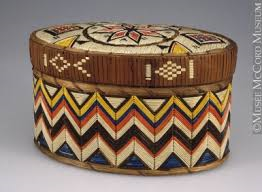 Les arts ont une place importante dans leur économie. En fait, ils font leur art en partie pour les touristes. Ils sont reconnus pour leur vannerie. Il s’agit de panier en lanière de frêne et de mélilots. Les jeuxUn jeu ancestral consistait à mettre 6 dés dans un contenant et de frapper celui-ci contre le sol. Sur des morceaux de bois, les valeurs étaient sculptées et elle représentait le pointage obtenu.La société inuite en 1980 au Québec (les aspects culturels)Les croyances spirituelles Pour la culture inuitienne se réfère beaucoup aux saisons et aux différents aspects de l’environnement. L’univers est divisé en trois mondes différents, soit le monde du vivant, des animaux et celui des esprits. Le chaman est donc celui qui sert d’intermédiaire entre les 3 mondes. Il veille donc à assurer la communication entre les mondes. Chez les Inuits, la transmission des mythes est un élément très important. En effet, les mythes sont transmis de génération en génération par les ainés. Les mythes abordent surtout l’animal, qui est un élément sacré méritant un grand respect.Les fêtesLes fêtes inuites sont beaucoup axées sur les activités de chasse et de pêche et suivant les différentes saisons. Par exemple, le festin d’hiver est une fête se produisant au solstice d’hiver. Lors de cette fête, un grand repas communautaire était partagé, un repas offert par la déesse des mammifères marins. Ce repas était formé de plusieurs morceaux de viande apportés par chacun des participants. Pour terminer, les membres faisaient un grand échange de cadeaux, d’où la tradition des cadeaux de NoëlLes artsPour la société inuite, l’art est détient une très grande valeur pédagogique étant donné qu’elle est très reliée à leur histoire. C’est donc à l’aide de l’art que les élèves comprennent les différentes traditions orales véhiculées dans le temps par leur société. Les principales formes d’arts sont les sculptures, les estampes et les gravures. Les principaux matériaux utilisés sont l’ivoire, le bois, les os de baleine et la stéatite.Le peuple inuit est aussi reconnu pour ses chants de gorge. Ce chant est appelé la Katajjaits. En fait, il s’agit des voix animales et de sons naturels produits par deux femmes. On peut encore voir ici l’importance de la nature et des animaux dans la culture inuit. Ces chants racontent donc une histoire en alternants sons et voix. Ils sont de fait considérés comme des jeux de gorge (Beaudry, 2014). Les inukshuks sont des œuvres d’art que l’on voit souvent lorsque l’on parle de peuples autochtones. En fait, il s’agit d’empilements de pierres représentant un homme. Ces œuvres d’art peuvent servir de cache pour la viande, de repère de chasse ou d’indicateur d’un lieu nommé sacré. Il s’agit aussi une manière d’indiquer le chemin vers un village.Les jeuxLes jeux inuits sont des jeux demandant de la force physique, de l’agilité ainsi que de l’endurance. Exemples :Le jeu de lutte Una Tar Tuq consiste en un corps à corps entre deux adversaires. Le but est alors de soulever l’adversaire. Le jeu de la couverture est une sorte de trampoline fait en peau de phoque ou de morse qui est tendu afin que les personnes puissent rebondir. Le gagnant est alors celui qui rebondit le plus haut. Le jeu de Inukat est en fait un jeu de casse-tête. Il s’agit d’un sac rempli d’os variés. Les gens doivent donc étaler les os et reconstituer les squelettes des différents animaux. Le premier qui y arrive est le gagnant.